Białystok, 02.07.2013r.
ZAPYTANIE OFERTOWE nr 16/EB/2013na zorganizowanie Szkolenia z zakresu praktycznego zastosowania energooszczędnych rozwiązań dla VIII grupy Uczestników/czek projektu „Energooszczędne Budowanie” współfinansowanego przez Unię Europejską z Europejskiego Funduszu Społecznego w ramach Programu Operacyjnego Kapitał Ludzki, Priorytet VIII „Regionalne kadry gospodarki”, Działanie 8.1. „Rozwój pracowników i przedsiębiorstw w regionie”, Poddziałanie 8.1.1. „Wspieranie rozwoju kwalifikacji zawodowych i doradztwo dla przedsiębiorstw”Zamawiający: Europejski Dom Spotkań – Fundacja Nowy Staw20-029 Lublin, ul. M. Skłodowskiej-Curie 3 REGON: 430308156, NIP: 946-17-71-036Tel. 727 400 870Biuro realizacji projektu „Energooszczędne Budowanie”ul. Suraska 1 lok. 108, 15-093 BiałystokTel: 727 400 869e-mail: bialystok@irp-fundacja.pl Okres realizacji projektu „Energooszczędne Budowanie”: 01.09.2012 r. - 31.07.2013 r.Nazwa: zorganizowanie Szkolenia z zakresu praktycznego zastosowania energooszczędnych rozwiązań dla VIII grupy Uczestników/czek projektu „Energooszczędne Budowanie”Wspólny Słownik Zamówień (CPV):Kod CPV 80500000-2 Usługi szkolenia specjalistycznegoOpis przedmiotu zamówienia:Przedmiotem zamówienia jest zorganizowanie Szkolenia z zakresu praktycznego zastosowania energooszczędnych rozwiązań dla Uczestników/czek VIII grupy Projektu „Energooszczędne Budowanie”Zakres usługi obejmuje:Zorganizowanie dwóch wizyt w budynkach zaprojektowanych i zbudowanych w sposób energooszczędny w tym:Zapewnienie transportu dla Uczestników/czek szkolenia na miejsce wizyty wraz z drogą powrotną oraz ewentualnymi transferami lokalnymiZapewnienie noclegu Uczestnikom/czkom szkolenia – jeśli plan wizyt tego wymagaZapewnienie wyżywienia Uczestnikom/czkom szkolenia, w tym suchy prowiant i obiadZapewnienie personelu – opiekuna grupy, który będzie towarzyszył Uczestnikom przez cały czas trwania wyjazdu oraz przewodnika/trenera posiadającego min. 2 letnie doświadczenie w prowadzeniu szkoleń zawierających zakres tematyczny szkolenia, którego dotyczy niniejsze zapytanie, trener może dołączyć do grupy w miejscu docelowym wyjazdu. Zamawiający dopuszcza sytuację gdy funkcję opiekuna i trenera będzie wykonywała jedna osoba Zapewnienie koordynatora szkolenia posiadającego doświadczenie w koordynowaniu i zarządzaniu min. 3 projektami/przedsięwzięciami Pokrycie kosztów wstępu do budynków – jeśli jest to wymagane w wizytowanych miejscachZapewnienie podręczników/albumów/książek o energooszczędnym budownictwieUbezpieczenie Uczestników/czek od następstw nieszczęśliwych wypadkówPostanowienia dodatkowe:Wykonawca będzie zobowiązany do:Przygotowania szczegółowego programu szkolenia/przeprowadzenia wizyt wraz z rozkładem czasu i miejsc wyjazdów;Przeprowadzenia szkolenia będącego przedmiotem Zapytania ofertowego nr 16/EB/2013 zgodnie z zatwierdzonym przez Zamawiającego programem;Bieżącego informowania Zamawiającego o:- wszystkich przypadkach nieobecności Uczestnika/czki,- rezygnacji Uczestnika/czki, - problemach zgłaszanych przez Uczestników/czki,Wykonawca zobowiązuje się do wykonania innych działań wynikających z wymogów realizacji usług na rzecz projektów dofinansowanych ze środków Europejskiego Funduszu Społecznego w ramach Programu Operacyjnego Kapitał Ludzki, w tym w szczególności takich jak:prowadzenie list obecności uczestników szkolenia dostarczonych przez Europejski Dom Spotkań – Fundację Nowy Staw;prowadzenie pokwitowań odbioru książek/podręczników/albumów i skorzystania z posiłków przez Uczestników/-czki szkolenia zapewnionych przez Wykonawcę;oznaczenie materiałów wykorzystywanych podczas szkolenia zgodnie z Wytycznymi dotyczącymi oznaczania projektów w ramach Programu Operacyjnego Kapitał Ludzki, przy czym stosowne oznaczenia zostaną dostarczone przez Europejski Dom Spotkań – Fundację Nowy Staw;dostarczenie do Biura Projektu kompletnej dokumentacji szkolenia (listy obecności, pokwitowania odbioru książek/podręczników/albumów, pokwitowania otrzymania posiłków).Archiwizowanie dokumentacji związanej z realizacją usługi w ramach projektu (m.in.: umowa na realizację usługi, dokumentacja finansowa) do dnia 31 lipca 2023 r. w sposób zapewniający dostępność, poufność i bezpieczeństwo;Umożliwienie Europejskiemu Domowi Spotkań – Fundacji Nowy Staw, Wojewódzkiemu Urzędowi Pracy w Białymstoku  i innym upoważnionym instytucjom wglądu do dokumentów związanych z realizację usług w ramach projektu, w tym do dokumentów finansowych.Wymagania:Posiadanie doświadczenia w organizacji i realizacji szkoleń o podobnej tematyce (w tym min. 1 szkolenie dla dorosłych zawierające zakres przedmiotowy szkolenia, którego dotyczy niniejsze zapytanie o wartości nie mniejszej niż kwota oferty). Zapewnienie koordynatora szkolenia posiadającego doświadczenie w koordynowaniu i zarządzaniu min. 3 projektami/przedsięwzięciamiZapewnienie trenera/rów szkoleń posiadających min. 2 letnie doświadczenie w prowadzeniu szkoleń zawierających zakres tematyczny szkolenia, którego dotyczy niniejsze zapytanie4. Niepodleganie wykluczeniu z postępowania o udzielenie zamówienia z powodu:Otwarcia w stosunku do Oferenta postępowania likwidacyjnego lub ogłoszenia upadłości;Zalegania z uiszczeniem podatków, opłat, składek na ubezpieczenie społeczne lub zdrowotne, z wyjątkiem przypadków, kiedy uzyskane zostało przewidziane prawem zwolnienie, odroczenie, rozłożenie na raty zaległych płatności lub wstrzymanie w całości wykonania decyzji właściwego organu;Złożenia nieprawdziwych informacji mających wpływ na wynik prowadzonego postępowania.5. Brak powiązań kapitałowych lub osobowych Oferenta z Europejskim Domem Spotkań – Fundacją Nowy Staw, osobami upoważnionymi do zaciągania zobowiązań w imieniu EDS-FNS lub osobami wykonującymi w imieniu EDS-FNS czynności związane z przygotowaniem i przeprowadzeniem procedury wyboru Wykonawcy, polegające w szczególności na:a)  uczestniczeniu w spółce jako wspólnik spółki cywilnej lub spółki osobowej;b)  posiadaniu co najmniej 10 % udziałów lub akcji;c)  pełnieniu funkcji członka organu nadzorczego lub zarządzającego, prokurenta, pełnomocnika;d)  pozostawaniu w związku małżeńskim, w stosunku pokrewieństwa lub powinowactwa w linii prostej, pokrewieństwa lub powinowactwa w linii bocznej do drugiego stopnia lub w stosunku przysposobienia, opieki lub kurateli.Opis sposobu przygotowania ofert:Oferta powinna być przygotowana na wzorze stanowiącym załącznik nr 1 do zaproszenia do składania ofert i powinna zawierać- oferowaną cenę- opis doświadczenia Wykonawcy: wykaz zorganizowanych szkoleń o tematyce podobnej do tematyki szkolenia, którego dotyczy niniejsze zapytanie (w tym min. 1 szkolenie dla dorosłych o wartości nie mniejszej niż kwota oferty)-  opis doświadczenia proponowanego Przewodnika/Trenera (w tym min. 2 letnie doświadczenie w prowadzeniu szkoleń zawierających zakres tematyczny szkolenia, którego dotyczy niniejsze zapytanie) potwierdzonego zapisami w CV Przewodnika/Trenera sporządzonego zgodnie ze wzorem stanowiącym załącznik nr 2- opis doświadczenia proponowanego koordynatora szkolenia (w tym: koordynowanie i zarządzanie min. 3 projektami/przedsięwzięciami) potwierdzone zapisami w CV Koordynatora sporządzonego zgodnie ze wzorem stanowiącym załącznik nr 3- informację o spełnianiu warunków zamówienia (zgodnie z wzorem –załącznik nr 4) - program szkolenia wraz z wyszczególnieniem energooszczędnych rozwiązań zastosowanych na miejscu wizyt  (zgodnie ze wzorem – załącznik nr 5)- oświadczenie Wykonawcy o braku powiązań kapitałowych i osobowych z EDS-FNS (zgodnie ze wzorem – załącznik nr 6)- zaakceptowany (zaparafowany) wzór umowy wraz z załącznikami do umowy (załącznik nr 7)Oferent może złożyć tylko jedną ofertę.Oferta oraz informacja o spełnianiu warunków zamówienia  - powinny być podpisane przez osoby upoważnione do reprezentowania Oferenta.Oferta powinna być czytelna, złożona w zamkniętej kopercie z dopiskiem "Energooszczędne Budowanie zapytanie ofertowe nr 16" w Biurze Projektu: EUROPEJSKI DOM SPOTKAŃ - FUNDACJA NOWY STAW, Biuro Projektu „Energooszczędne Budowanie”, ul. Suraska 1 lok. 108, 15-093 Białystok w języku polskim, podpisana czytelnie, złożona osobiście lub pocztą do dnia 16.07.2013 r. do godz. 16.00 (data dostarczenia).Odrzuceniu będą podlegały oferty:niezłożone w wyznaczonym terminienieczytelne których treść nie będzie odpowiadać treści Zapytania ofertowego nr 16/EB/2013,złożone przez Oferentów nie posiadających doświadczenia w organizacji szkoleń o podobnej tematyce złożone przez Oferentów nie posiadających doświadczenia w organizacji min. 1 szkolenia dla osób dorosłych zawierającego zakres przedmiotowy szkolenia, którego dotyczy niniejsze zapytanie o wartości nie mniejszej niż kwota ofertyw których wyznaczony przez Oferenta Trener/rzy nie ma min. 2 letniego doświadczenia w prowadzeniu szkoleń o tematyce podobnej do tematyki szkolenia, którego dotyczy ofertaw których proponowany koordynator szkolenia nie ma doświadczenia w koordynowaniu i zarządzaniu min. 3 projektami/przedsięwzięciaminiekompletne: brak lub niekompletne  załączniki , brak podpisu na ofercie i załącznikach osób upoważnionych, niewypełnienie załączników, brak zaparafowanego wzoru umowy wraz  z załącznikamioferty, których cena będzie wyższa niż środki przeznaczone w budżecie projektu na realizacje usługi.Ocena ofert:1. Kryterium wyboru najkorzystniejszej oferty:a) Cena (brutto) za realizację szkolenia - 40%
b) Doświadczenie - 40%
c) Program szkolenia – 20%Kryterium 1: Cena (brutto) za realizację szkolenia:Wykonawca, który poda najniższą cenę otrzyma 40 pkt., natomiast pozostałe oferty proporcjonalnie na podstawie wzoru: cena najniższej oferty/cena badanej oferty x 40Maksymalnie w tym kryterium można uzyskać 40 punktów.Kryterium 2: Doświadczenie:-  Doświadczenie Wykonawcy w organizacji i realizacji szkoleń o podobnej tematyce (w tym min. 1 szkolenie dla dorosłych zawierające zakres przedmiotowy szkolenia, którego dotyczy niniejsze zapytanie o wartości nie mniejszej niż kwota oferty)1-5 zrealizowanych szkoleń – 5 punktówPowyżej 5 zrealizowanych szkoleń – 10 punktów-  Doświadczenie (min. 2 letnie) proponowanego przewodnika/trenera w prowadzeniu szkoleń o podobnej tematyce potwierdzone zapisami w CV, którego wzór stanowi załącznik nr 2Poniżej 50 godzin przeprowadzonych szkoleń – 5 punktówOd 50 do 69 godzin przeprowadzonych szkoleń – 10 punktówOd 70 do 99 godzin przeprowadzonych szkoleń – 15 punktów100 i więcej godzin przeprowadzonych szkoleń – 20 punktów-  Doświadczenie proponowanego koordynatora szkolenia Koordynowanie 3 – 6 projektami/przedsięwzięciami – 5 punktówKoordynowanie powyżej 6 projektami/przedsięwzięciami – 10 punktówMaksymalnie w tym kryterium można uzyskać 40 punktów.Kryterium 3: Proponowany program szkolenia:Adekwatność i dostosowanie miejsc wizyt do tematu szkolenia: 0-6 punktówWielość energooszczędnych rozwiązań zastosowanych w miejscach wizyt:  0-6 punktówRóżnorodność proponowanych miejsc wyjazdów: 0-8 punktów Maksymalnie w tym kryterium można uzyskać 20 punktów.Maksymalna liczba punktów wynosi 1002. Za najkorzystniejszą zostanie uznana oferta, która uzyska najwyższą końcową ocenę.3. Wykonawca, który złoży najkorzystniejszą ofertę będzie musiał udokumentować posiadanie wymaganego doświadczenia przed rozpoczęciem szkolenia. 4. W przypadku nie wybrania Wykonawcy (np. brak ofert, odrzucenie ofert) Zamawiający dopuszcza możliwość ponownego rozpoczęcia procedury zapytania ofertowego lub zawarcia umowy z Wykonawcą bez zachowania w/w procedury.VI. Termin złożenia oferty:  16.07.2013 r. do godziny 16.00Termin otwarcia i oceny ofert: 16.07.2013r. po godzinie 16.00VII. Oferty należy składać na adres:Europejski Dom Spotkań – Fundacja Nowy StawBiuro Projektu „Energooszczędne Budowanie”Ul. Suraska 1 lok. 10815-093 BiałystokVIII. Kontakt:Osoba uprawniona do porozumiewania się z Oferentami:
Monika Doniek
Tel. 727 400 870 
e-mail: m.doniek@irp-fundacja.plIX. Załączniki:Wzór ofertyWzór CV Przewodnika/TreneraWzór CV koordynatora szkoleniaWzór oświadczenia Wykonawcy  o spełnianiu warunków zamówieniaWzór harmonogramu/programu szkolenia Wzór oświadczenia Wykonawcy o braku powiązań kapitałowych i osobowych z EDS-FNSWzór umowy wraz z załącznikami do umowy:Załącznik do umowy nr 1 Wzór dziennika zajęćZałącznik do umowy nr 2 Lista potwierdzająca otrzymanie podręczników/albumów/książek Załącznik do umowy nr 3 Lista potwierdzająca otrzymanie wyżywieniaZałącznik nr 1 Wzór oferty Wykonawcy Oferta na realizację Szkolenia z zakresu praktycznego zastosowania energooszczędnych rozwiązań dla VIII grupy Uczestników/czek projektu „Energooszczędne Budowanie”
współfinansowanego przez Unię Europejską z Europejskiego Funduszu Społecznego w ramach Programu Operacyjnego Kapitał Ludzki, Priorytet VIII „Regionalne kadry gospodarki”, Działanie 8.1. „Rozwój pracowników i przedsiębiorstw w regionie”, Poddziałanie 8.1.1. „Wspieranie rozwoju kwalifikacji zawodowych i doradztwo dla przedsiębiorstw.”Dane Wykonawcy:Doświadczenie Wykonawcy w organizacji i realizacji szkoleń o podobnej tematyce (w tym min. 1 szkolenie dla osób dorosłych o wartości nie mniejszej niż kwota oferty):Doświadczenie (min. 2 letnie) proponowanego Przewodnika/Trenera w prowadzeniu szkoleń o podobnej tematyce:Doświadczenie koordynatora szkolenia w koordynowaniu i zarządzaniu projektami/przedsięwzięciami:………………………………………        Podpis i pieczęć WykonawcyZałącznik nr 2  Wzór CV Przewodnika/Trenera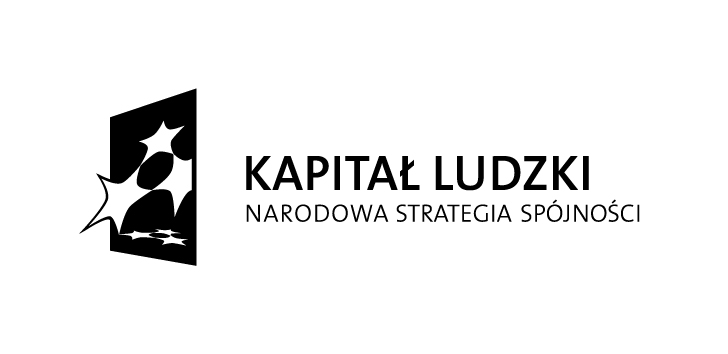 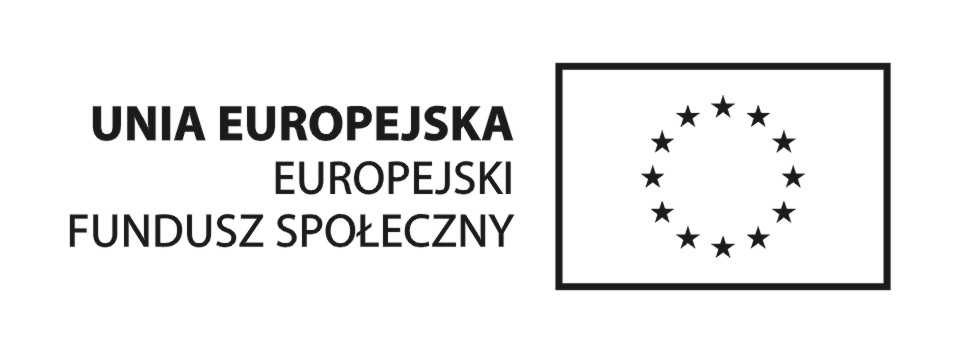 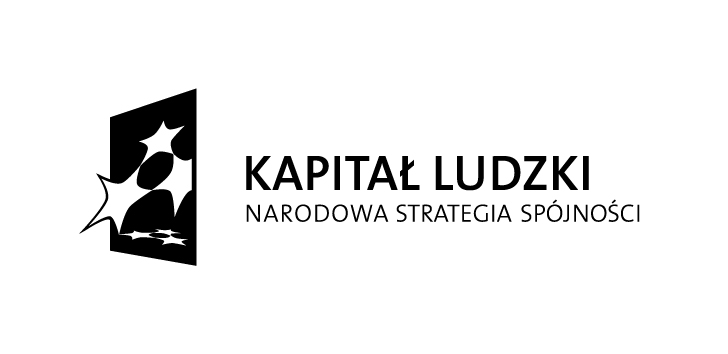 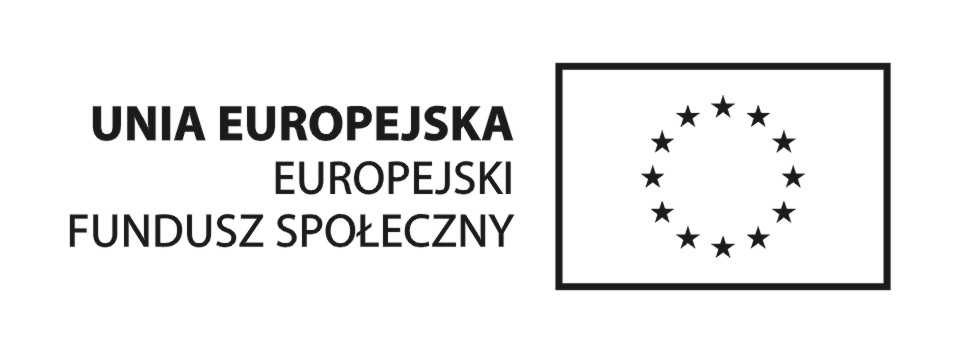 CURRICULUM VITAEProponowane stanowisko w projekcie:   1.	Nazwisko:     2.	Imię:     3.	Data urodzenia:  4.         Narodowość:  polskaWykształcenie:  Języki obce: (od 1 do 5 (1 = bardzo dobrze; 5 = słabo))7.Członkostwo w organizacjach zawodowych:8.Inne umiejętności:	9.Doświadczenie zawodowe:Inne informacje:               		------------------------------ 		Data i podpisZałącznik nr 3 – wzór CV koordynatora szkolenia  CURRICULUM VITAEProponowane stanowisko w projekcie:   1.	Nazwisko:     2.	Imię:     3.	Data urodzenia:  4.         Narodowość:  polskaWykształcenie:  Języki obce: (od 1 do 5 (1 = bardzo dobrze; 5 = słabo))7.Członkostwo w organizacjach zawodowych:8.Inne umiejętności:	9.Doświadczenie zawodowe (z wyszczególnieniem koordynowania i zarządzania projektami) :Inne informacje:               	----------------------------- Data i podpisZałącznik nr 4  Wzór oświadczenia Wykonawcy o spełnianiu warunków zamówieniaOŚWIADCZAM, ŻE:Spełniam i akceptuję wszystkie warunki zawarte w Zapytaniu ofertowym nr 16/EB/2013 na przeprowadzenie Szkolenia z zakresu praktycznego zastosowania energooszczędnych rozwiązań  dla VIII grupy Uczestników/czek projektu „Energooszczędne Budowanie”:zdobyliśmy konieczne informacje dotyczące realizacji zamówienia oraz przygotowania i zlożenia oferty,posiadam(y) uprawnienia do występowania w obrocie prawnym, posiadam(y) niezbędną wiedzę i doświadczenie oraz potencjał techniczny, a także dysponuję(my) osobami zdolnymi do organizacji szkolenia;znajduję(emy) się w sytuacji ekonomicznej i finansowej zapewniającej prawidłową organizację szkolenia;zobowiązujemy się w przypadku wyboru naszej oferty do zawarcia umowy w miejscu i czasie wskazanym przez Zamawiającego.……………………………………     Podpis i pieczęć WykonawcyZałącznik nr 5 Wzór harmonogramu/programu szkoleniaZałącznik nr 6 Wzór Oświadczenia Wykonawcy o braku powiązań kapitałowych i osobowych z EDS-FNSOświadczenie Wykonawcy o braku powiązań osobowych i kapitałowych WYKONAWCA:OŚWIADCZAM, ŻE nie jestem powiązany osobowo i kapitałowo z  Europejskim Domem Spotkań
 – Fundacją Nowy Staw, osobami upoważnionymi do zaciągania zobowiązań w imieniu Europejskiego Domu Spotkań – Fundacji Nowy Staw lub osobami wykonującymi w imieniu Europejskiego Domu Spotkań – Fundacji Nowy Staw czynności związane z przygotowaniem i przeprowadzeniem procedury wyboru Wykonawcy, polegające w szczególności na:a) uczestniczeniu w spółce jako wspólnik spółki cywilnej lub spółki osobowej;b) posiadaniu co najmniej 10 % udziałów lub akcji;c) pełnieniu funkcji członka organu nadzorczego lub zarządzającego, prokurenta, pełnomocnika;d) pozostawaniu w związku małżeńskim, w stosunku pokrewieństwa lub powinowactwa w linii prostej, pokrewieństwa lub powinowactwa w linii bocznej do drugiego stopnia lub w stosunku przysposobienia, opieki lub kurateli.………………..…………………………    Podpis i pieczęć WykonawcyZałącznik nr 7  Wzór umowyUMOWAzawarta dnia …………………, pomiędzy:Europejskim Domem Spotkań- Fundacja Nowy Staw, z siedzibą w Lublinie  przy ul. M. Skłodowskiej           – Curie 3, REGON 430308156, NIP 946-177-10-36, reprezentowanym przez: Tomasza Różniaka – Prezesa Zarządu,Annę Moskwę – Wiceprezesa Zarządu., zwanym dalej Zamawiającym.a……………………… z siedzibą w ……………. przy ul. ………………………….., REGON: ……………….., 
NIP: ……………………, reprezentowanym przez: …………………………………………………………………………………………, zwanym dalej Wykonawcą§ 1Zamawiający powierza, a Wykonawca zobowiązuje się do wykonania usługi szkoleniowej obejmującej Szkolenie z zakresu praktycznego zastosowania energooszczędnych rozwiązań dla VIII grupy Uczestników/czek projektu „Energooszczędne Budowanie” współfinansowanego przez Unię Europejską z Europejskiego Funduszu Społecznego w ramach Programu Operacyjnego Kapitał Ludzki, Priorytet VIII „Regionalne kadry gospodarki”, Działanie 8.1. „Rozwój pracowników i przedsiębiorstw w regionie”, Poddziałanie 8.1.1. „Wspieranie Rozwoju kwalifikacji zawodowych i doradztwo dla przedsiębiorstw.”Szkolenie ma formę dwóch wizyt i musi zostać zrealizowane w lipcu 2013r., szczegółowy harmonogram opracowuje Wykonawca.Szkolenie zorganizowane i poprowadzone zostanie zgodnie z obowiązującymi przepisami prawa oraz przyjętymi normami w zakresie kształcenia ustawicznego dorosłych oraz pozostałych form kształcenia, w oparciu o szczegółowy program szkolenia opracowany przez Wykonawcę.Zapewnienie usługi szkoleniowej obejmuje: Zorganizowanie dwóch wizyt w budynkach zaprojektowanych i zbudowanych w sposób energooszczędny w tym:Zapewnienie transportu dla Uczestników szkolenia na miejsce wizyty wraz z drogą powrotną oraz ewentualnymi transferami lokalnymiZapewnienie noclegu Uczestnikom szkolenia – jeśli plan wizyt tego wymagaZapewnienie wyżywienia Uczestnikom szkolenia, w tym suchy prowiant i obiadZapewnienie personelu – opiekuna grupy, który będzie towarzyszył Uczestnikom przez cały czas trwania wyjazdu oraz przewodnika/trenera posiadającego min. 2 letnie doświadczenie w prowadzeniu szkoleń zawierających zakres tematyczny szkolenia, którego dotyczy niniejsze zapytanie, trener może dołączyć do grupy w miejscu docelowym wyjazdu. Zamawiający dopuszcza sytuację gdy funkcję opiekuna i trenera będzie wykonywała jedna osoba Zapewnienie koordynatora szkolenia posiadającego doświadczenie w koordynowaniu i zarządzaniu min. 3 projektami/przedsięwzięciamiPokrycie kosztów wstępu do budynków – jeśli jest to wymagane w wizytowanych miejscachZapewnienie podręczników/albumów/książek o energooszczędnym budownictwieUbezpieczenie Uczestników od następstw nieszczęśliwych wypadkówWykonawca zobowiązuje się do przechowywania dokumentacji związanej z realizacją usługi do 31.07.2023r. i udostępnienia jej na życzenie Zamawiającego.§ 2Niniejsza umowa obowiązuje od dnia podpisania do dnia zapłaty faktury VAT.§ 3Zamawiający zastrzega sobie na każdym etapie realizacji umowy prawo do kontroli poprawności wykonania zamówienia.Wykonawca na żądanie udostępni wszystkie niezbędne dokumenty do stwierdzenia prawidłowości realizacji szkolenia.§ 4Wynagrodzenie Wykonawcy:Zamawiający zapłaci za wykonanie niniejszej umowy kwotę … PLN brutto (słownie: …, …/100).Fakturę VAT wraz z wymaganymi dokumentami, Wykonawca składa w terminie 7 dni po zakończeniu szkolenia. Za dzień zakończenia szkolenia uznaje się dzień zorganizowania i przeprowadzenia drugiego wyjazdu.Wraz z fakturą VAT złożone zostaną następujące dokumenty: - oryginał dziennika obecności zgodnego z wzorem określonym w załączniku nr 1 do umowy, - oryginał listy potwierdzających otrzymanie podręczników/albumów/książek zgodnej ze wzorem określonym w załączniku nr 2 do umowy- oryginały list potwierdzających otrzymanie wyżywienia zgodnych ze wzorem określonym w załączniku nr 3 do umowyWypłata wynagrodzenia nastąpi przelewem na rachunek bankowy Wykonawcy w terminie 30 dni od dnia zatwierdzenia przez Zamawiającego faktury i dokumentów z nią składanych z tym, że nie wcześniej niż po zaksięgowaniu na rachunku bankowym Zamawiającego transzy dotacji uzyskanej w czasie realizacji szkolenia bądź po zakończeniu szkolenia od Instytucji Wdrażającej. Płatności dokonuje się w złotych polskich.Za datę dokonania płatności uznaje się dzień, w którym Zamawiający wydał swojemu bankowi polecenie przelewu. § 5Zamawiającemu przysługuje prawo do rozwiązania umowy ze skutkiem natychmiastowym, bez prawa Wykonawcy do wynagrodzenia, w wypadku realizowania szkolenia niezgodnie z programem, z przedstawionym harmonogramem lub dokonywania jakichkolwiek zmian bez zgody Zamawiającego.§ 6O każdej zmianie stanu faktycznego w stosunku do informacji zawartych w przedłożonej ofercie (np. zmianach w programie/harmonogramie szkolenia, zmianie Przewodnika/Trenera) Zamawiający będzie informowany niezwłocznie, jednakże nie później niż w przededniu zaistnienia takiego zdarzenia. § 7Jeżeli wykonanie zadania, o którym mowa w § 1 ust. 1 zostanie szczególnie utrudnione lub zagrożone ze względu na siłę wyższą, której nie dało się przewidzieć w chwili zawarcia umowy (np. klęski żywiołowe), zarówno Wykonawca, jak też i Zamawiający mają prawo do rozwiązania umowy.§ 8Oznakowanie materiałów wykorzystywanych do realizacji szkolenia.Wykonawca zadba o umieszczenie logo Unii Europejskiej - EFS, PO KL na dokumentach i materiałach, w tym na materiałach wykorzystywanych do realizacji szkolenia, takich jak: dziennik zajęć, harmonogram szkolenia, podręczniki/książki/albumy.§ 91.  Na podstawie upoważnienia wynikającego z umowy zawartej pomiędzy Zamawiającym a Instytucją Pośredniczącą II stopnia – Wojewódzkim Urzędem Pracy w Białymstoku, Zamawiający po uzyskaniu pisemnej zgody IP2 powierza przetwarzanie danych osobowych uczestników szkoleń  w imieniu i na rzecz Instytucji Zarządzającej (Administratora danych osobowych) na warunkach opisanych w niniejszym paragrafie.2. Przetwarzanie danych osobowych odbywa się na podstawie niniejszej umowy oraz oświadczeń o wyrażeniu zgody na przetwarzanie danych osobowych złożonych przez uczestników/czki szkolenia. Oświadczenia przechowuje Zamawiający w swojej siedzibie.3. Zakres danych osobowych powierzonych do przetwarzania Wykonawcy przez Zamawiającego obejmuje wyłącznie te dane, które są niezbędne do przeprowadzenia szkolenia.4. Przy przetwarzaniu danych osobowych wykonawca przestrzega zasad wskazanych w niniejszym paragrafie, w ustawie z dnia 29 sierpnia 1997r. o ochronie danych osobowych oraz w rozporządzeniu Ministra Spraw Wewnętrznych i Administracji z dnia 29 kwietnia 2004r. w sprawie dokumentacji przetwarzania danych osobowych oraz warunków technicznych i organizacyjnych, jakim powinny odpowiadać urządzenia i systemy informatyczne służące do przetwarzania danych osobowych (Dz. U. Nr 100, poz.1024).5. Do przetwarzania danych osobowych  mogą być jedynie dopuszczeni pracownicy Wykonawcy posiadający imienne upoważnienia do przetwarzania danych osobowych. Wykonawca prowadzi ewidencję pracowników upoważnionych do przetwarzania danych osobowych w związku z wykonaniem umowy.6. Zamawiający upoważnia Wykonawcę do wydania swoim pracownikom upoważnień do przetwarzania danych osobowych.7. Wykonawca zobowiązuje się do udzielenia Zamawiającemu oraz innym uprawnionym podmiotom, na każde ich żądanie, informacji o każdym przypadku naruszenia przez niego i jego pracowników obowiązków dotyczących ochrony danych osobowych.8. Wykonawca umożliwi Zamawiającemu i innym uprawnionym podmiotom, w miejscach, w których są przetwarzane powierzone dane osobowe, dokonanie kontroli, w terminie wspólnie ustalonym, w celu sprawdzenia prawidłowości przetwarzania oraz zabezpieczenia danych osobowych.§ 101. Ewentualne spory wynikłe z realizacji przedmiotu umowy strony zobowiązują się rozpatrywać w drodze wspólnych negocjacji, a w przypadku niemożności osiągnięcia kompromisu spory te będą rozstrzygane przez sąd powszechny właściwy dla siedziby Zamawiającego.2.W sprawach nieuregulowanych niniejszą umową, będą miały zastosowanie przepisy Kodeksu Cywilnego.§ 111.Niniejszą umowę wraz z załącznikami sporządzono w 2 (dwóch) jednobrzmiących egzemplarzach, po jednym dla każdej ze stron.ZAMAWIAJĄCY :                                                                                                                WYKONAWCA :Załącznik nr 1 do umowyWzór dziennika zajęćProjekt: „Energooszczędne Budowanie”Projekt współfinansowany ze środkówEuropejskiego Funduszu Społecznego w ramach Programu Operacyjnego Kapitał Ludzki,Priorytet VIII „Regionalne kadry gospodarki”, Działanie 8.1. „Rozwój pracowników i przedsiębiorstw w regionie”, Poddziałanie 8.1.1. „Wspieranie Rozwoju kwalifikacji zawodowych i doradztwo dla przedsiębiorstw”.DZIENNIK ZAJĘĆNazwa szkolenia: Szkolenie z zakresu praktycznego zastosowania energooszczędnych rozwiązańTermin realizacji:……………………………Zasady wypełniania DZIENNIKA ZAJĘĆWażne informacje dla wykładowcówDZIENNIK ZAJĘĆ musi być prowadzony w sposób schludny i czysty.W DZIENNIKU należy wpisywać wszystkie punkty programu, zgodnie z harmonogramem szkolenia. Dokonując wpisu Wykładowca uzupełnia rubryki: data, ilość osób obecnych i nieobecnych, punkt programu i miejsce realizacji (zgodnie z harmonogramem). Prosimy Wykładowców o podpisywanie się podpisem CZYTELNYM.Obecności uczestników muszą być potwierdzane każdego dnia własnoręcznym podpisem W przypadku niezgłoszenia się Uczestnika, Przewodnik/Trener wpisuje nieobecność używając skrótu nb.W wyjątkowym przypadku, gdy Uczestnik zwalnia się z części zajęć na stronie „UWAGI” należy wpisać nazwisko Uczestnika, godzinę i przyczynę zwolnienia. Oświadczenie musi być czytelnie podpisane przez Uczestnika  i Przewodnika/Trenera.Harmonogram zajęć dołączony do niniejszego DZIENNIKA musi być bezwzględnie przestrzegany przez uczestników oraz przewodnika/trenera.Dokonywanie zmian w harmonogramie (zmiana godzin, punktów, miejsc itp.) może być dokonane wyłącznie przez pracownika Europejskiego Domu Spotkań – Fundacji Nowy Staw W przypadku nieobecności Uczestnika Przewodnik/Trener ma obowiązek zgłaszania tego faktu pracownikowi Europejskiego Domu Spotkań – Fundacji Nowy Staw Harmonogram/Program szkolenia:Szkolenie z zakresu praktycznego zastosowania energooszczędnych rozwiązań – grupa  VIIITermin realizacji: .........................................................................................................LISTA OBECNOŚCIZałącznik nr 2 do umowyOświadczenieOświadczam, że otrzymałem/am podręcznik/książkę/albumZałącznik nr 3 do umowyOświadczenieOświadczam, że w czasie szkolenia otrzymałem/am wyżywienie (suchy prowiant, obiad).Liczba godzin dydaktycznych na jedną grupę:(1 godz. dydaktyczna – 45 min.)16Liczba godzin dydaktycznych dziennie:8System zajęć:Pn-ptGodziny zajęć:W godzinach pracyLiczba grup szkoleniowych:1Liczba osób w grupie:10Forma realizacji szkolenia:2 wizyty w budynkach zaprojektowanych i zbudowanych w sposób energooszczędnyTermin realizacji:lipiec 2013 r.Nazwa firmyAdres firmyOsoba do kontaktuCena ogółem (za dwie wizyty grupy 10-osobowej)L.p.Temat szkoleniaLiczba godzin szkoleniaLiczba uczestnikówMiejsce i terminAdres i nazwa ZleceniodawcyWartość szkolenia1.2.3.4.L.p.Temat szkoleniaLiczba godzin szkoleniaLiczba uczestników Miejsce i termin Adres i nazwa Zleceniodawcy1.2.3.4.L.p.Tytuł projektuCzas trwania projektuAdres i nazwa realizatora projektuZajmowane stanowiskoCzas zatrudnienia1.2.3.4.Nazwa uczelni; ośrodka szkoleniowego oraz data ukończeniaUzyskany stopień lub dyplomJęzykCzytanieMowaPismoaDataMiejscowośćFirmaStanowiskoDataMiejscowośćFirmaStanowiskoDataMiejscowośćFirmaStanowiskoDataMiejscowośćFirmaStanowiskoDataMiejscowośćFirmaStanowiskoNazwa uczelni; ośrodka szkoleniowego oraz data ukończeniaUzyskany stopień lub dyplomJęzykCzytanieMowaPismoaDataMiejscowośćFirmaStanowiskoDataMiejscowośćFirmaStanowiskoDataMiejscowośćFirmaStanowiskoDataMiejscowośćFirmaStanowiskoDataMiejscowośćFirmaStanowiskoNazwa WykonawcyAdres WykonawcygodzinaMiejscowośćPunkt programu/tematykaMiejsceWykaz energooszczędnych rozwiązań zastosowanych w miejscu wizytyDZIEŃ 1DZIEŃ 1DZIEŃ 1DZIEŃ 1DZIEŃ 1DZIEŃ 2DZIEŃ 2DZIEŃ 2DZIEŃ 2DZIEŃ 2Nazwa WykonawcyAdres WykonawcyEuropejski Dom Spotkań  - Fundacja Nowy Staw Biuro Projektu „Energooszczędne Budowanie” 15-093 Białystok, ul. Suraska 1 lok. 108tel. 727 400 869godzinaMiejscowośćPunkt programu/tematykaMiejsceDZIEŃ 1DZIEŃ 1DZIEŃ 1DZIEŃ 1DZIEŃ 2DZIEŃ 2DZIEŃ 2DZIEŃ 2Imię i nazwiskoDataPodpis Przewodnika/TreneraLpNazwiskoImięPodpisDZIEŃ 1 – ………………..(data)DZIEŃ 1 – ………………..(data)DZIEŃ 1 – ………………..(data)DZIEŃ 1 – ………………..(data)LpNazwiskoImięPodpisDZIEŃ 2 – ………………..(data)DZIEŃ 2 – ………………..(data)DZIEŃ 2 – ………………..(data)DZIEŃ 2 – ………………..(data)LpNazwiskoImięPodpis